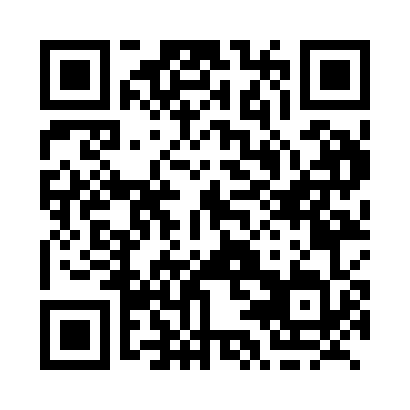 Prayer times for Spoon Cove, Newfoundland and Labrador, CanadaMon 1 Jul 2024 - Wed 31 Jul 2024High Latitude Method: Angle Based RulePrayer Calculation Method: Islamic Society of North AmericaAsar Calculation Method: HanafiPrayer times provided by https://www.salahtimes.comDateDayFajrSunriseDhuhrAsrMaghribIsha1Mon3:085:091:076:349:0411:052Tue3:085:101:076:349:0411:053Wed3:095:111:076:349:0411:054Thu3:095:111:076:349:0311:055Fri3:105:121:086:349:0311:056Sat3:105:131:086:349:0211:057Sun3:115:141:086:349:0211:058Mon3:115:151:086:339:0111:059Tue3:125:151:086:339:0111:0410Wed3:125:161:086:339:0011:0411Thu3:135:171:086:338:5911:0412Fri3:145:181:096:328:5911:0213Sat3:165:191:096:328:5811:0114Sun3:175:201:096:328:5710:5915Mon3:195:211:096:318:5610:5816Tue3:215:221:096:318:5510:5617Wed3:235:231:096:308:5510:5418Thu3:255:241:096:308:5410:5319Fri3:275:251:096:298:5310:5120Sat3:285:261:096:298:5210:4921Sun3:305:281:096:288:5110:4722Mon3:325:291:096:278:4910:4523Tue3:345:301:096:278:4810:4324Wed3:365:311:096:268:4710:4125Thu3:385:321:096:268:4610:3926Fri3:405:331:096:258:4510:3727Sat3:425:351:096:248:4310:3528Sun3:445:361:096:238:4210:3329Mon3:465:371:096:238:4110:3130Tue3:485:381:096:228:4010:2931Wed3:505:401:096:218:3810:27